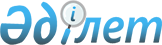 Об утверждении государственного образовательного заказа на дошкольное воспитание и обучение, размера подушевого финансирования и родительской платы по Сарканскому району
					
			Утративший силу
			
			
		
					Постановление акимата Сарканского района Алматинской области от 05 апреля 2016 года № 71. Зарегистрировано Департаментом юстиции Алматинской области 03 мая 2016 года № 3793. Утратило силу постановлением акимата Сарканского района Алматинской области от 05 января 2018 года № 1
      Сноска. Утратило силу постановлением акимата Сарканского района Алматинской области от 05.01.2018 № 1 (вводится в действие по истечении десяти календарных дней после дня его первого официального опубликования).

      В соответствии с подпунктом 8-1) пункта 4 статьи 6 Закона Республики Казахстан от 27 июля 2007 года "Об образовании", акимат района ПОСТАНОВЛЯЕТ: 

      1. Утвердить государственный образовательный заказ на дошкольное воспитание и обучение, размер подушевого финансирования и родительской платы по Сарканскому району согласно приложению.

      2. Руководителю государственного учреждения "Отдел образования Сарканского района" Имангазиевой Панар Ануарбековне в установленном законом порядке обеспечить размещение государственного образовательного заказа на дошкольное воспитание и обучение.

      3. Возложить на руководителя аппарата акима района Умбеталиева Самата Тлеубаевича опубликование настоящего постановления после государственной регистрации в органах юстиции в официальных и периодических печатных изданиях, а также на интернет-ресурсе, определяемом Правительством Республики Казахстан и на интернет-ресурсе акимата района.

      4. Контроль за исполнением настоящего постановления возложить на заместителя акима района Маманбаева Галымжана Канатовича.

      5. Настоящее постановление вступает в силу со дня государственной регистрации в органах юстиции и вводится в действие по истечении десяти календарных дней после дня его первого официального опубликования. 
      Сноска. Приложение в редакции постановления акимата Сарканского района Алматинской области от 19.09.2017 № 241 (вводится в действие по истечении десяти календарных дней после дня его первого официального опубликования). Государственный образовательный заказ на дошкольное воспитание и обучение, размер подушевого финансирования и родительской платы по Сарканскому району
      Примечание:
      1) размер ежемесячной оплаты, взимаемой с родителей или законных представителей за содержание ребенка в государственных дошкольных организациях, созданных в организационно-правовой форме коммунальных государственных казенных предприятий, составляет 100 процентов затрат на питание, независимо от возраста, и устанавливается учредителем;
      2) в частных дошкольных организациях порядок взимания оплаты с родителей или законных представителей устанавливается учредителем дошкольной организации. 
					© 2012. РГП на ПХВ «Институт законодательства и правовой информации Республики Казахстан» Министерства юстиции Республики Казахстан
				
      Аким района

Е. Кошанбеков
Приложение к постановлению акимата Сарканского района от "05" апреля 2016 года № 71 "Об утверждении государственного образовательного заказа на дошкольное воспитание и обучение,размера подушевого финансирования и родительской платы по Сарканскому району" 
№
Наименование организаций дошкольного воспитания и обучения
Количество воспитанников в организациях дошкольного воспитания и обучения
Размер подушевого финансирования в организациях дошкольного воспитания и обучения (тенге)
Размер родительской платы в организациях дошкольного воспитания и обучения (тенге)
1
Государственное коммунальное казенное предприятие детский сад "Кулыншак" акимата Сарканского района"
70
22588
До 3 лет - 8000, от 3 лет - 9000
2
Государственное коммунальное казенное предприятие Детский сад "Балдырган" 
285
19915
До 3 лет - 8000, от 3 лет -9000
3
Государственное коммунальное казенное предприятие Детский сад "Акбота" акимата Сарканского района
70
23707
До 3 лет - 8000, от 3 лет - 9000
4
Государственное коммунальное казенное предприятие Детский сад "Айдана" акимата Сарканского района"
100
22647
До 3 лет - 5000, от 3 лет - 6000
5
Государственное коммунальное казенное предприятие детский сад "Ер Тостик" акимата Сарканского района" 
100
22253
До 3 лет - 5000, от 3 лет - 6000
6
Государственное коммунальное казенное предприятие Детский сад "Балдаурен" 
120
27230
До 3 лет - 5000, от 3 лет - 6000
7
Индивидуальный предприниматель "Ясли-Сад-Карлыгаш"
30
41553
10000
8
Товарищество с ограниченной ответственностью "Бобек-2017"
100
16694
11000
9
Коммунальное государственное учреждение "Гуманитарно-экономическая школа-лицей имени Н. Островского с дошкольным мини центром Сарканского районного отдела образования" 
50
11195
4000
10
Коммунальное государственное учреждение "Средняя школа № 54 с дошкольным мини центром Сарканского районного отдела образования" 
25
13363
4000
11
Коммунальное государственное учреждение "Бирликская средняя школа с дошкольным мини центром Сарканского районного отдела образования" 
25
12147
4000
12
Коммунальное государственное учреждение "Аманбоктерская основная средняя школа с дошкольным мини центром Сарканского районного отдела образования" 
25
11967
4000
13
Коммунальное государственное учреждение "Тасарыкская средняя школа с дошкольным мини центром Сарканского районного отдела образования" 
50
13113
4000
14
Коммунальное государственное учреждение "Карауылтобинская средняя школа с дошкольным мини-центром Сарканского районного отдела образования" 
25
11977
4000
15
Коммунальное государственное учреждение "Алмалинская средняя школа с дошкольным мини центром Сарканского районного отдела образования"
50
13108
4000
16
Коммунальное государственное учреждение "Кокозекская средняя школа с дошкольным мини центром Сарканского районного отдела образования" 
25
12543
4000
17
Коммунальное государственное учреждение "Пограничная средняя школа с дошкольным мини центром Сарканского районного отдела образования" 
25
13793
4000
18
Коммунальное государственное учреждение "Средняя школа имени К. Казыбаева с дошкольным мини центром Сарканского районного отдела образования" 
75
13442
4000
19
Коммунальное государственное учреждение "Средняя школа имени М. Жумабаева с дошкольным мини центром Сарканского районного отдела образования" 
50
13748
4000
20
Коммунальное государственное учреждение "Средняя школа имени Аль-Фараби с дошкольным мини центром Сарканского районного отдела образования" 
75
13777
4000
21
Коммунальное государственное учреждение "Средняя школа с дошкольным мини центром имени Мухамеджана Тынышбаева Сарканского районного отдела образования" 
50
13358
4000
22
Коммунальное государственное учреждение "Черкасская средняя школа с дошкольным мини центром Сарканского районного отдела образования" 
25
14610
4000
23
Коммунальное государственное учреждение "Петропавловская средняя школа с дошкольным мини центром Сарканского районного отдела образования" 
25
14627
4000
24
Коммунальное государственное учреждение "Шатырбайская средняя школа с дошкольным мини центром Сарканского районного отдела образования" 
25
13380
4000
25
Коммунальное государственное учреждение "Средняя школа имени К. Ушинского с дошкольным мини центром Сарканского районного отдела образования" 
75
12390
4000
26
Коммунальное государственное учреждение "Средняя школа имени М. Толебаева с дошкольным мини центром Сарканского районного отдела образования" 
50
12692
4000
27
Коммунальное государственное учреждение "Ериктинская средняя школа с дошкольным мини центром Сарканского районного отдела образования" 
25
14290
4000
28
Коммунальное государственное учреждение "Средняя школа имени М. Маметовой с дошкольным мини центром Сарканского районного отдела образования" 
25
14487
4000